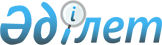 О признании утратившим силу постановления акимата Созакского района от 13 апреля 2018 года № 110 "Об утверждении Методики оценки деятельности административных государственных служащих исполнительных органов финансируемых из районного бюджета и административных государственных служащих аппарата акима Созакского района корпуса "Б"Постановление акимата Созакского района Туркестанской области от 24 мая 2023 года № 123. Зарегистрировано Департаментом юстиции Туркестанской области 24 мая 2023 года № 6297-13
      В соответствии со статьей 27 Закона Республики Казахстан "О правовых актах" акимат Созакского района ПОСТАНОВЛЯЕТ:
      1. Признать утратившим силу постановление акимата Созакского района от 13 апреля 2018 года № 110 "Об утверждении Методики оценки деятельности административных государственных служащих исполнительных органов финансируемых из районного бюджета и административных государственных служащих аппарата акима Созакского района корпуса "Б" (зарегистрированное в Реестре государственной регистрации нормативных правовых актов под № 4578).
      2. Контроль за исполнением настоящего постановления возложить на руководителя аппарата акима района Бакирова А.
      3. Настоящее постановление вводится в действие по истечении десяти календарных дней после дня его первого официального опубликования.
					© 2012. РГП на ПХВ «Институт законодательства и правовой информации Республики Казахстан» Министерства юстиции Республики Казахстан
				
      Аким Созакского района

М. Турысбеков
